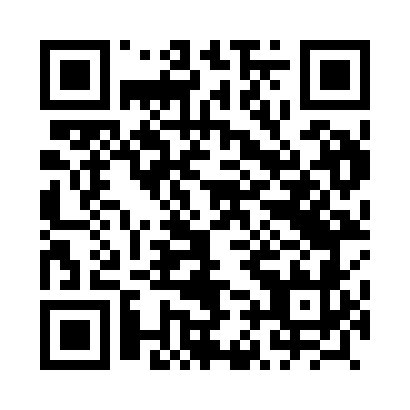 Prayer times for Lisiny, PolandMon 1 Apr 2024 - Tue 30 Apr 2024High Latitude Method: Angle Based RulePrayer Calculation Method: Muslim World LeagueAsar Calculation Method: HanafiPrayer times provided by https://www.salahtimes.comDateDayFajrSunriseDhuhrAsrMaghribIsha1Mon4:136:2012:515:177:249:222Tue4:106:1712:515:197:259:253Wed4:076:1512:515:207:279:274Thu4:046:1212:505:217:299:305Fri4:016:1012:505:237:319:326Sat3:586:0812:505:247:339:357Sun3:546:0512:495:257:359:378Mon3:516:0312:495:267:379:409Tue3:486:0012:495:287:389:4310Wed3:445:5812:495:297:409:4511Thu3:415:5612:485:307:429:4812Fri3:375:5312:485:327:449:5113Sat3:345:5112:485:337:469:5414Sun3:315:4912:485:347:489:5715Mon3:275:4612:475:357:4910:0016Tue3:235:4412:475:377:5110:0217Wed3:205:4212:475:387:5310:0518Thu3:165:4012:475:397:5510:0919Fri3:125:3712:465:407:5710:1220Sat3:095:3512:465:417:5910:1521Sun3:055:3312:465:438:0010:1822Mon3:015:3112:465:448:0210:2123Tue2:575:2812:465:458:0410:2524Wed2:535:2612:455:468:0610:2825Thu2:495:2412:455:478:0810:3126Fri2:455:2212:455:488:1010:3527Sat2:405:2012:455:508:1110:3828Sun2:365:1812:455:518:1310:4229Mon2:335:1512:455:528:1510:4630Tue2:325:1312:455:538:1710:49